GIOCHI SOLUZIONI N. 3/20191.2.Soluzione: TIRAMISÙ 3.4.Raglia; Nitrisce; Barrisce; Ulula; Landisce; Gracida; Starnazza; Pigola. L’animale è il Giaguaro.5. Rebus: Mostri scendono le scale.6.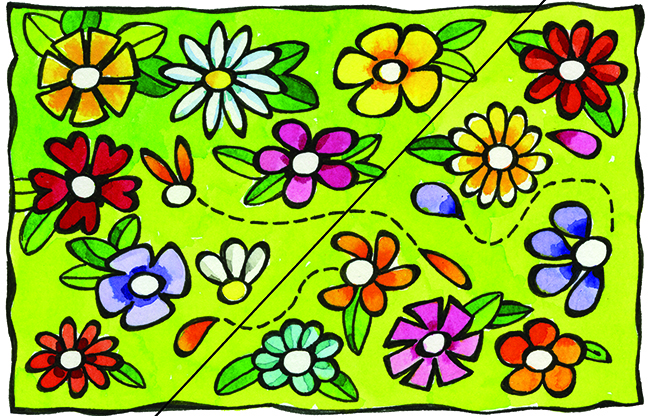 ROMPICAPO: 2 chili.CHILAVORACONLESUEMANIEUNLAVORATORECHILAVORACONLESUEMANIELASUATESTAEUNARTIGIANOCHILAVORACONLESUEMANIEELASUATESTAEDILSUOCUOREEUNARTISTATORCETTIAMARETTICROSTATACASSATAPLUMCAKECHANTILLYSACHERBUDINO4135223415152345214334521